ИНСТРУКЦИЯКАК СКАЧАТЬ ДИПЛОМ1. Заходим на сайт http://konkurs2016.ru/ 2. Заходим в личный кабинет.3.Нажимаем (левой кнопкой мыши)  в личном кабинете на  строчку «Диплом участника» или «Диплом руководителя»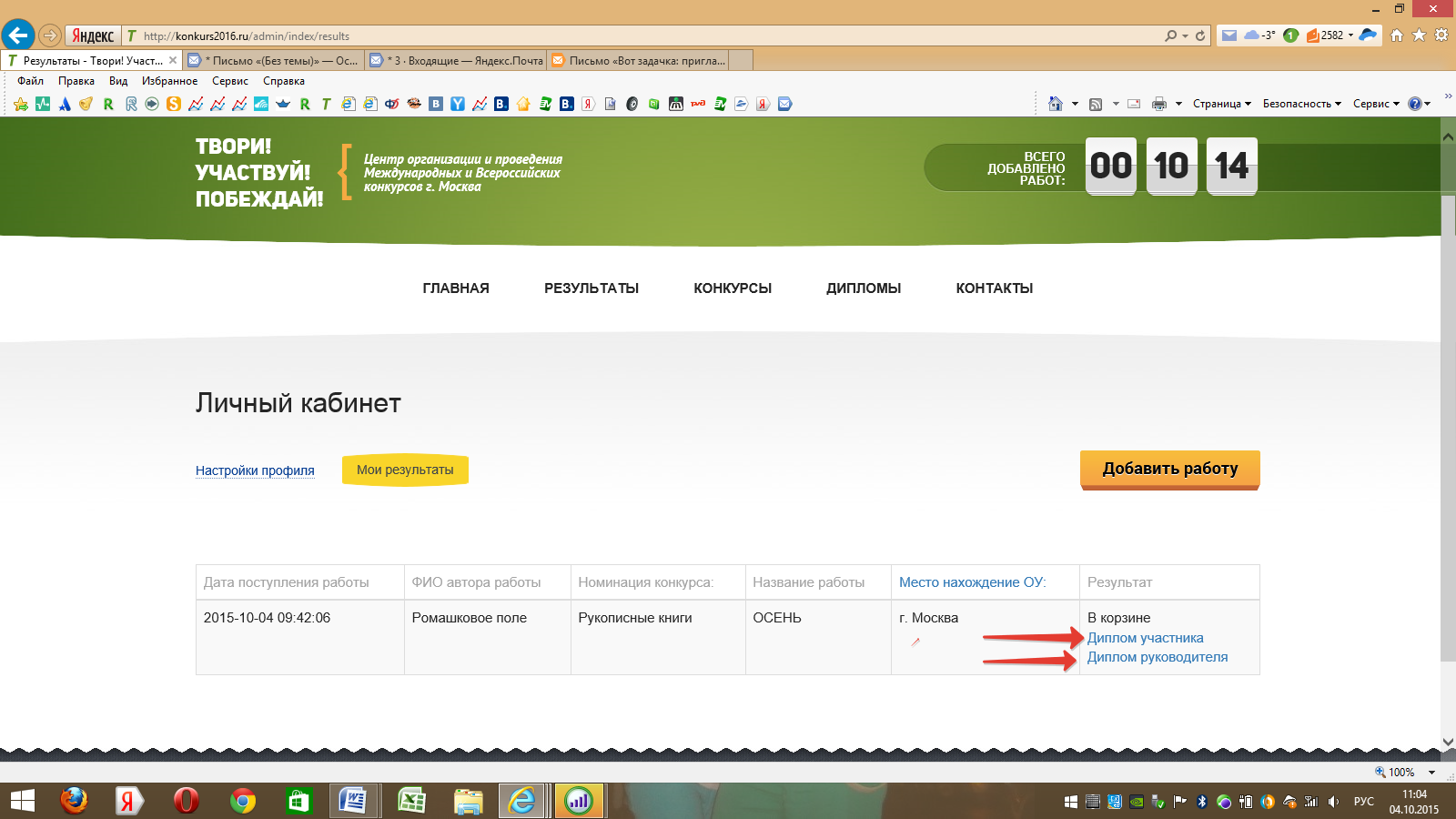 4. В новой вкладке открывается диплом. Нажимаем на кнопку "сохранить" 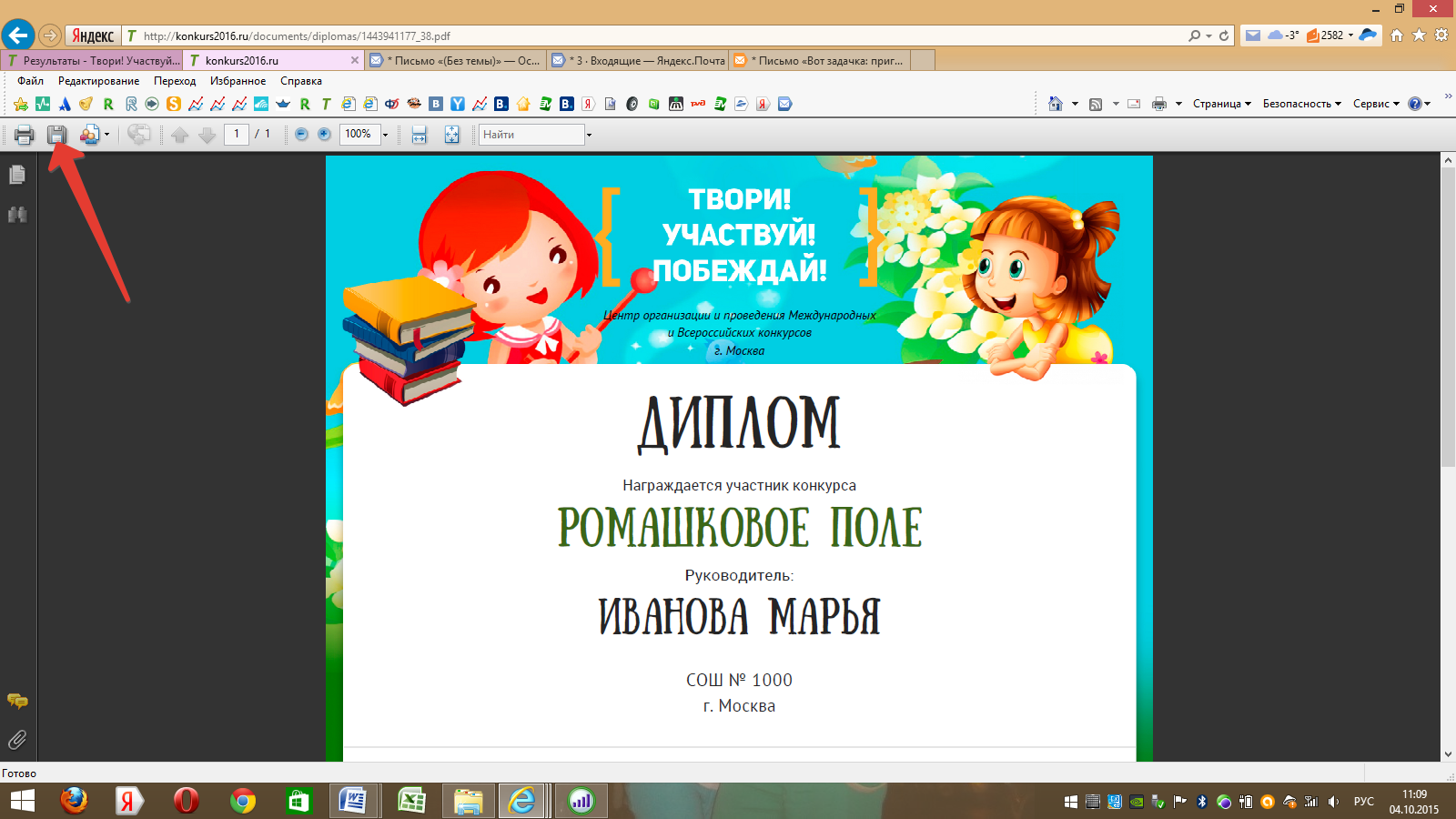 5. Затем выбираем папку куда сохраняем документ и нажимаем на кнопку сохранить или (на клавиатуре) на кнопку ввод (enter)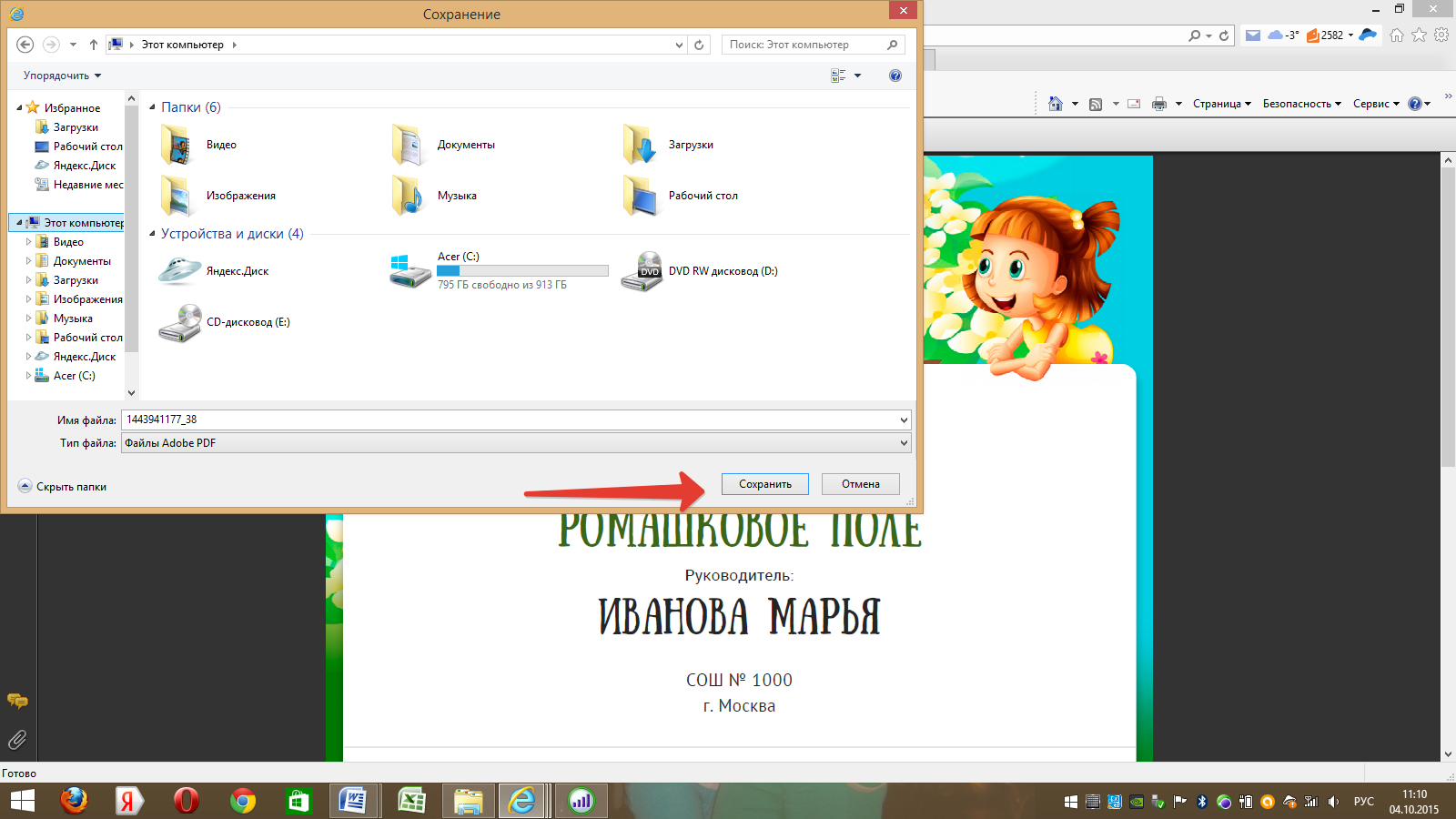 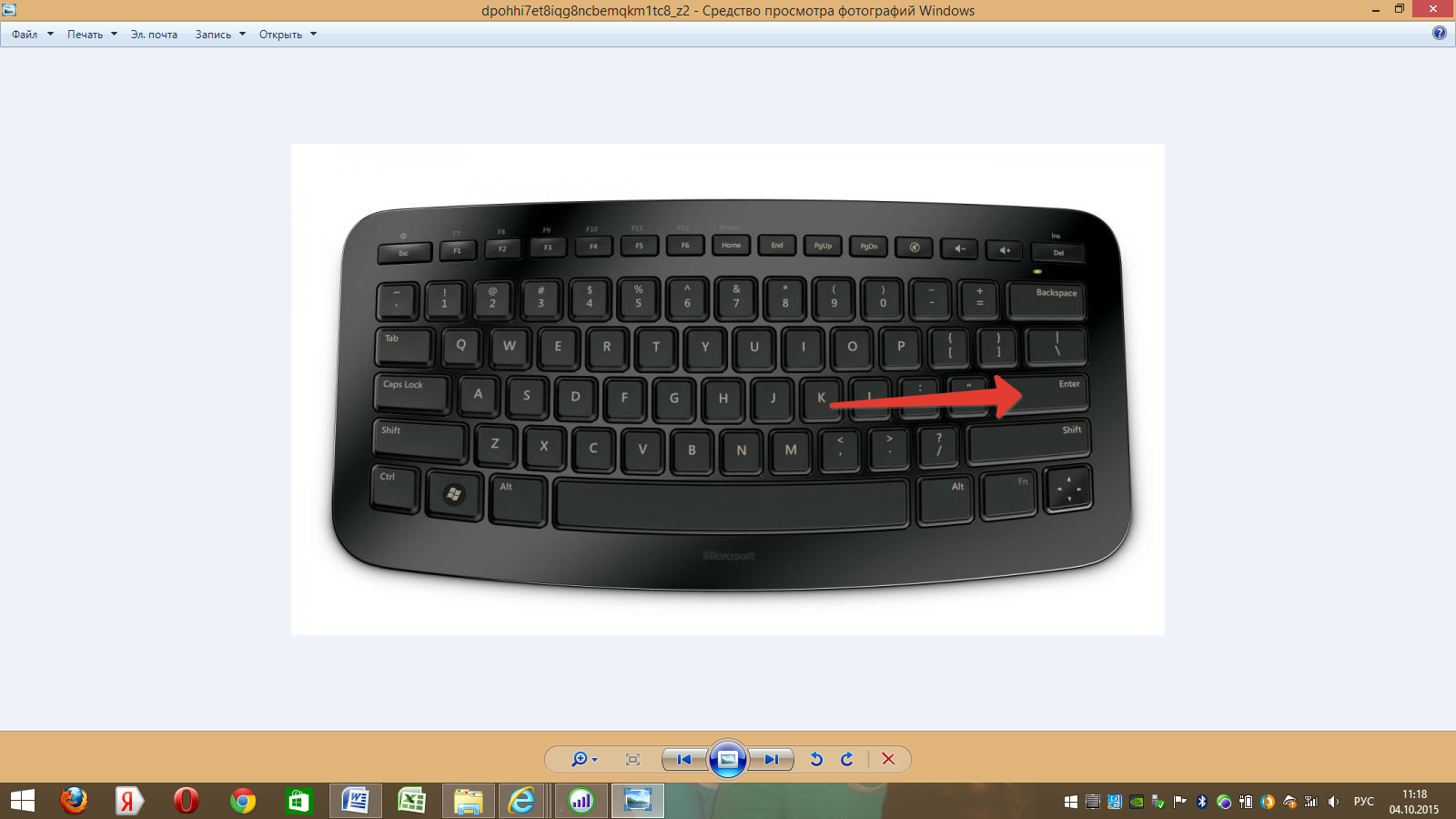 Диплом сохранен на Ваш компьютер!